РЕШЕНИЕот  00 ноября 2023 г.                                                                            № 07 - НПАс. Усть-Ницинское	О принятии администрацией Усть-Ницинского  сельского поселения осуществления части полномочий администрации Слободо - Туринского муниципального района для решения вопроса местного значения Слободо -Туринского муниципального района в 2024 году	Руководствуясь пунктом 14  части 1 статьи 15 Федерального закона от 06.10.2003 № 131-ФЗ «Об общих принципах организации местного самоуправления в Российской Федерации», абзацем вторым части 2 статьи 8 Федерального закона от 24 июня 1998 года № 89-ФЗ «Об отходах производства и потребления», статьей 142.4 Бюджетного кодекса Российской Федерации, Уставом Усть - Ницинского сельского поселения, рассмотрев решение Думы от 29.11.2023 № 169-НПА «О передаче Администрацией Слободо - Туринского муниципального района осуществления части полномочий администрации Ницинского сельского поселения, администрации Сладковского сельского поселения, администрации Слободо-Туринского сельского поселения, администрации Усть-Ницинского сельского поселения для решения вопроса местного значения муниципального района в 2024 году», Дума Усть – Ницинского сельского поселения      РЕШИЛА:      1. Принять администрацией Усть-Ницинского сельского поселения осуществления части полномочий администрации Слободо-Туринского муниципального района для решения вопроса местного значения Слободо-Туринского муниципального района в 2024 году  «участие  в организации деятельности по накоплению (в том числе раздельному накоплению), сбору, транспортированию, обработке, утилизации, обезвреживанию, захоронению твердых коммунальных отходов на территориимуниципального района», а именно:«создание и содержание мест (площадок) накопления твердых коммунальных отходов на территории Усть-Ницинского сельского поселения».2. В целях финансового обеспечения расходных обязательств администрацией Усть-Ницинского сельского поселения, возникающих при осуществлениипереданной части полномочий по решению вопроса местного значения Слободо-Туринского муниципального района в 2024 году, предусмотреть межбюджетные трансферты из бюджета Слободо-Туринского муниципального района бюджету Усть - Ницинского сельского поселения в сумме 1828,8 тыс. рублей.        3. Администрации Усть-Ницинского сельского поселения заключить соответствующее соглашение с администрацией Слободо-Туринского муниципального района.         4. Опубликовать настоящее решение в «Информационном вестнике Усть – Ницинского сельского поселения» и разместить на официальном сайте Усть – Ницинского сельского поселения в  информационно-телекоммуникационной сети «Интернет»:www.усть-ницинское.рф.5. Контроль за исполнением настоящего решения возложить на комиссию по  экономическим вопросам (Волкова Л.В.)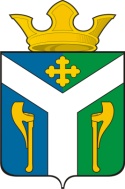 ДУМАУсть – Ницинскогосельского поселенияСлободо – Туринского муниципального районаСвердловской областиПредседатель Думы Усть-Ницинского сельского поселения______________ Ю.И. ВостриковГлаваУсть-Ницинскогосельского поселения________________ А.С. Лукин